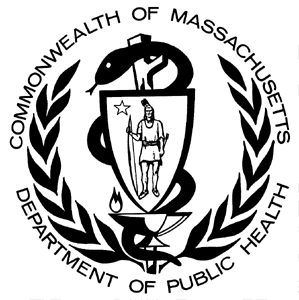 Data Brief:  Rape and Sexual Assault in Massachusetts, 2014-2015 Services Provided by Rape Crisis Centers Sexual assault is a serious social and public health problem in . Between July 1, 2014 and June 30, 2015, 1,927 unduplicated incidents of sexual assault were reported to Massachusetts Department of Public Health (MDPH)-funded Rape Crisis Centers (RCCs), including the statewide Spanish-language hotline.  Of these, 1,463 incidents were reported by survivors themselves and an additional 441 were reported by partners, family members, friends and professionals.  In Massachusetts, in 2014, an estimated 16.4% of women reported ever experiencing sexual assault‡ in their lifetimes.To respond to the needs of survivors of sexual violence, at least four types of services were provided by community-based RCCs funded through the MDPH Sexual Assault Prevention and Survivor Services (SAPSS) program: 24-hour hotlines, prevention education and professional training, individual and group counseling, and client accompaniment. To carry out these activities, MDPH contracted with 16 locally-based RCCs across Massachusetts (some with multiple sites). Jane Doe Inc., the state sexual assault and domestic violence prevention coalition, also provides MDPH-funded educational and professional training activities.  This document summarizes services delivered over a one-year time period, from July 1, 2014 through June 30, 2015.  24-Hour Hotline Services2Hotline services were provided 24/7 by each local RCC, one of which also offers a statewide Spanish-language hotline number. The dedicated statewide Spanish-language hotline received 920 calls during FY2015. Callers to the hotlines included sexual assault survivors, their significant others (i.e., partners, family members, and friends), and professionals (e.g., physicians, teachers, therapists).  Support and resource referral services were provided on an as-needed basis to these individuals. Because callers may use the hotlines repeatedly and anonymously, the number of calls to the hotlines is a measure of service use, not sexual assault incidents reported to MDPH-funded RCCs or the number of individuals using the hotlines. 	NOTE: Federal Sexual Assault Services Program (SASP) funds supported 23% of the total hotline call responses 	in FY15. Each hotline is required to have access to telephonic interpretation services and TTY/Relay access.Educational & Professional Training ActivitiesCommunity educational and professional training activities were offered through each RCC and Jane Doe Inc.  Education was provided for two main audiences: (1) non-professional populations such as students, civic organizations, and faith-based groups, and; (2) professional audiences such as health care providers, police, and teachers. The statewide coalition, Jane Doe Inc., provided many types of educational services; Jane Doe Inc. counts presented below reflect only their major conferences and statewide training sessions funded by MDPH.	  NOTE: FY2015 Educational and Professional Training numbers are not comparable to counts from fiscal years 2011 and earlier due    to a change in the rules for reporting activities that consist of multiple sessions.Counseling and Client Accompaniment ServicesIndividual counseling and client accompaniment services provided by each local RCC included: short-term individual counseling, medical (including support during forensic evidence collection exams), legal, and police accompaniment, assistance accessing social services, and advocating for a client when the client is not actually present (collateral service sessions/time). Group counseling sessions provided by many of the RCCs offered essential opportunities for individuals to support one another through the healing process.NOTE: Federal SASP funds supported sessions for approximately 22% of the clients served by RCCs in FY15.For more information about sexual assault services and a list of MDPH-funded rape crisis centers, please see the Sexual Assault Prevention and Survivor Services website at: http://www.mass.gov/dph/sexualassaultservices. For more information about the Sexual Assault Nurse Examiner program (SANE), please go to  http://www.mass.gov/dph/sane. If you need help, please contact your local rape crisis center.24-Hour Sexual Assault Hotline:  Number of Calls by Relationship of Caller to a Survivor24-Hour Sexual Assault Hotline:  Number of Calls by Relationship of Caller to a Survivor24-Hour Sexual Assault Hotline:  Number of Calls by Relationship of Caller to a SurvivorSurvivor CallsOther Hotline CallsTotal Calls9,9794,17714,156Educational and Professional Training Activities by Source and TypeEducational and Professional Training Activities by Source and TypeEducational and Professional Training Activities by Source and TypeEducational and Professional Training Activities by Source and TypeEducational and Professional Training Activities by Source and TypeEducational and Professional Training Activities by Source and TypeEducational and Professional Training Activities by Source and TypeCommunity EducationCommunity EducationProfessional TrainingProfessional TrainingTotalTotalSessionsPersonsSessions PersonsSessionsPersonsRCCs48514,399 1863,888671 18,287Jane Doe Inc.   0   0   5   113  5     113Total48514,399 1914,001676 18,400Total Individual Counseling, Client Accompaniment, and Collateral Service Sessions15,580     Total Individual Counseling and Accompaniment Sessions14,821     Total Collateral Time-Only Sessions    759Total Unduplicated Counseling, Client Accompaniment, and Collateral Service Clients Served2,33,156Individual Counseling Clients1,897Medical Accompaniment Clients4951Legal Accompaniment Clients3402          258E Restraining Order Clients 29          Other Civil Legal Matter Clients210          Criminal Legal Matter Clients219Police Accompaniment Clients 46Housing Accompaniment Clients168Financial Accompaniment Clients173School Accompaniment Clients10(Post-Secondary) School Accompaniment  Clients32Other Accompaniment Clients81Collateral Service and Collateral Hours Clients51,201Group Counseling Sessions Conducted883